अखिल भारतीय आयुर्विज्ञानसंस्थान(एम्स), गुवाहाटी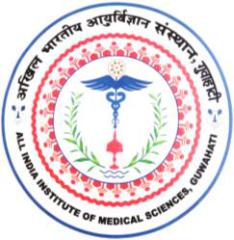 All India Institute of Medical Sciences, Guwahatiस्वास्थ्य और पररवार कल्याण मंत्रालय,भारत सरकार केतत्वावधान मेंएक वैधाननकननकाय(A statutory body under the aegis of Ministry of Health and Family Welfare, GoI)Silbharal, Changsari, Assam PIN – 781101APPLICATION FORM FOR GRANT OF LTCI declare that the particulars furnished above are true and correct to the best of my knowledge, I undertake to produce the tickets for the outward journey within ten days of receipt of the advance.In the event of cancellation of the journey or if I fail to produce the tickets within ten days of receipt of advance, I undertake to refund the entire advance in one lump sum.Date:	Signature of Government Servant.1.Name of the Government ServantName of the Government ServantName of the Government Servant1.2Designation & DepartmentDesignation & Department23.Date of entering the Central Government ServiceDate of entering the Central Government ServiceDate of entering the Central Government Service3.4Pay Band, Grade Pay & Level as per 7th CPCPay Band, Grade Pay & Level as per 7th CPCPay Band, Grade Pay & Level as per 7th CPC45Whether permanent /temporary/deputationWhether permanent /temporary/deputationWhether permanent /temporary/deputation56Home Town as recorded in the Service BookHome Town as recorded in the Service BookHome Town as recorded in the Service BookHome Town:Home Town:67Whether wife / husband is employed and if so whetherWhether wife / husband is employed and if so whetherWhether wife / husband is employed and if so whether7entitled to LTCentitled to LTCentitled to LTCentitled to LTCWhether the concession is to be availed for visiting HOMEWhether the concession is to be availed for visiting HOMEWhether the concession is to be availed for visiting HOMEBlock Year:Block Year:Place of Visit:TOWN the Place of visit and if so block for which LTC is toTOWN the Place of visit and if so block for which LTC is toTOWN the Place of visit and if so block for which LTC is tobe availed.be availed.Nearest NRS/NAP:Nearest NRS/NAP:Nearest NRS/NAP:Nearest NRS/NAP:8Leave Details:Leave Details:Leave: From_________ to___________(Leave: From_________ to___________(Leave: From_________ to___________(days)8Leave Details:Leave Details:8Date of Onward and Return Journey:Date of Onward and Return Journey:Date of Onward and Return Journey:Date of onward Journey:Date of onward Journey:Date of Return Journey:Date of Return Journey:If the concession is to visit ANYWHERE IN INDIA, theIf the concession is to visit ANYWHERE IN INDIA, theIf the concession is to visit ANYWHERE IN INDIA, theBlock Year:Block Year:Place of Visit:place to be visited with Block Year:place to be visited with Block Year:place to be visited with Block Year:Nearest NRS/NAP:Nearest NRS/NAP:Leave Details:Leave Details:Leave: From_________ to___________(Leave: From_________ to___________(Leave: From_________ to___________(days)9Date of Onward and Return Journey:Date of Onward and Return Journey:Date of Onward and Return Journey:Date of onward Journey:Date of onward Journey:Date of Return Journey:Date of Return Journey:10Single rail fare/bus fare from the headquarters to homeSingle rail fare/bus fare from the headquarters to homeSingle rail fare/bus fare from the headquarters to home10town/place of visit by shortest routetown/place of visit by shortest routetown/place of visit by shortest routetown/place of visit by shortest routetown/place of visit by shortest routetown/place of visit by shortest route11Persons in respect of whom LTC is proposed to bePersons in respect of whom LTC is proposed to bePersons in respect of whom LTC is proposed to be11availed.availed.availed.availed.Sl. No.NameAgeRelationship12Leave Encashment (if any)Leave Encashment (if any)